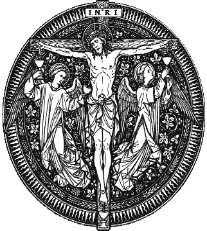 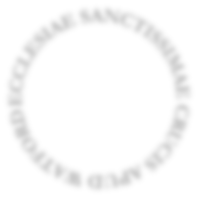 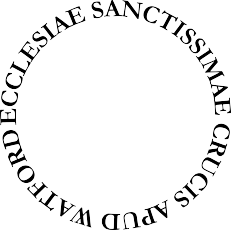 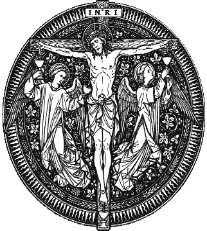 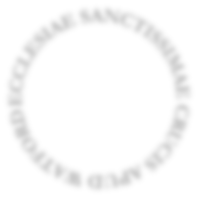 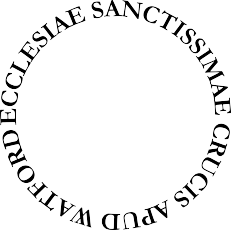 If you are in Year 10 (14-15 years) or older you may apply to join the Confirmation preparation course which will begin later this term. Please NOTE that attendance at all sessions is required in order to be adequately prepared to receive the Sacrament of Confirmation. Please return the form to the Office.                         Deadline for return of this form is the end of October 2020PLEASE PRINT CAREFULLYCandidate’s Surname	Male/FemaleChristian Names: ………………………………………………………………………….Date of Birth: ………………………………………………………………………...….…Date and Place of Baptism: ………………………….…………….…..……………...…If your baptism did not take place in Holy Rood, a copy of your certificate must be provided with this form.Date and Place of First Holy Communion: …..…………………………………………Home Address:…………………………………………………………………………………………………………………………………………………………………………….………………………………………………………………...Post Code…………….…..School/College: …..………………………………………………Year :.….……………Candidate’s Email……………….…………...……………..Candidate’s Mobile: ....………………………..…..………..Parent Name	Mother/FatherParent Contact Number:…………………………………….Parent’s Email:…………………………...…………………….Cost of ProgrammeA £40 donation per candidate is recommended to help cover the cost of the preparation programme. This donation will be collected at the beginning of the programme.Candidate’s DeclarationI 	          hereby request to be admitted to the Confirmation preparation course and in so doing I am committing myself to attend all the sessions and to take part fully in the programme.Date …………………..……………………….Parental/Guardian ConsentI 	      hereby agree and consent to my child being admitted to the Confirmation preparation course.Date …………………..……………………….Protecting your privacyYour personal details will be held on file/stored on the parish computer securely. After the Confirmation programme, your details will be entered into the Confirmation Register. You can read our full privacy policy on rcdow.org.uk/diocese/privacy- policy